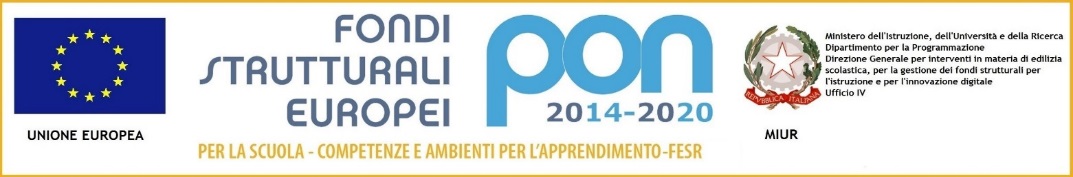 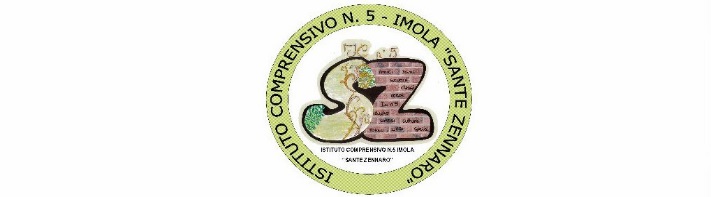 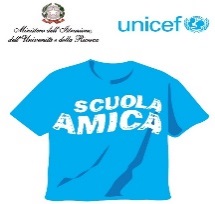 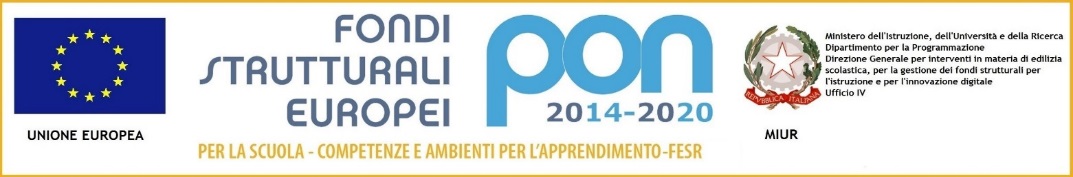 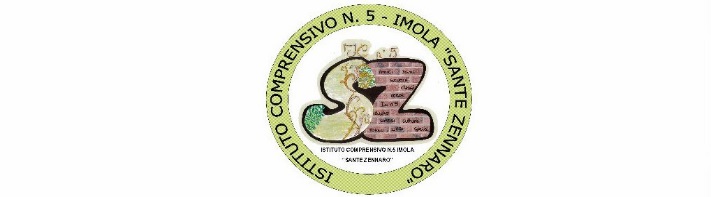 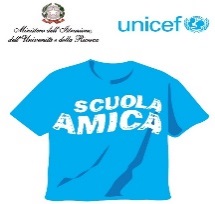 Istituto Comprensivo n. 5 di ImolaScuola Amica dei Bambini e dei Ragazzi			40026 Imola (BO) – Via Pirandello, 12 – Segreteria tel. 0542 40109 – fax: 0542 635957			           			 Scuola dell’Infanzia tel. 0542- 40757 – Scuola Primaria tel. 0542-40613 – Scuola Secondaria tel. 0542-42288Scuola primaria Rodari  tel. 0542-43324 -  Scuola Infanzia  Rodari  tel. 0542-40137e-mail Segreteria: boic84200r@istruzione.it    posta elettronica certificata: boic84200r@pec.istruzione.itsito: www.ic5imola.gov.it         Codice Fiscale: 90032170376    Codice Univoco: UFU54VComunicazione n. 134								Imola, 17/01/2018Ai genitori della scuola primaria Sante Zennaro e RodariAi genitori della scuola secondaria di primo gradoPRESENTAZIONE PROVE INVALSI 2018 AI GENITORI CLASSI SECONDE E QUINTE PRIMARIA E TERZE SECONDARIAGentili genitori, anche quest’anno sono state avviate le procedure per la realizzazione della rilevazione degli apprendimenti degli studenti per l’a.s. 17/18 in ottemperanza a quanto previsto dal d. Lgs 62 del 2017, dalla L. 107/2015 dal DPR 80/2013 che istituisce il sistema nazionale di valutazione (SNV) - di cui le prove INVALSi ne costituiscono un importante elemento. L’esperienza degli scorsi anni scolastici dimostra che le scuole hanno progressivamente acquisito la consapevolezza che la rilevazione esterna degli apprendimenti degli studenti può costituire un elemento essenziale di conoscenza (per il miglioramento del proprio lavoro). Lo svolgimento delle prove INVALSI 2017 riguarderà gli stessi livelli scolastici già coinvolti nelle rilevazioni degli scorsi anni ma con alcune significative novità riassunte come segue:V primaria: prova d’Inglese (art. 4, c. 4). La prova riguarda le competenze ricettive (comprensione della lettura e dell’ascolto) riferita al livello A1 del QCER (Quadro comune europeo di riferimento per la conoscenza delle lingue) in coerenza con le Indicazioni nazionali; 2. III secondaria di primo grado: prove somministrate tramite computer (CBT – computer based testing) di Italiano, Matematica e Inglese (art.  7, c. 1). Più in dettaglio le principali novità delle prove INVALSI 2018 per la III secondaria di primo grado sono le seguenti: a. lo svolgimento delle prove avviene nel mese di aprile in un arco temporale indicato da INVALSI entro il 28 febbraio 2018. Si tratta di un arco temporale variabile in ragione della dimensione della scuola e del numero di computer collegati alla rete internet in ciascuna istituzione scolastica. All’interno di questo arco temporale la scuola può organizzare la somministrazione a propria discrezione, a eccezione delle classi campione (comunicate dall’INVALSI entro il 28.02.2018) in cui le prove si svolgono secondo un calendario prefissato; b. le prove si svolgono interamente on line e la piattaforma di somministrazione opera sui principali sistemi operativi; c. la prova d’Inglese riguarda le competenze ricettive (comprensione della lettura e dell’ascolto) ed è sviluppata in coerenza con le Indicazioni nazionali (art. 7, c. 1) e si riferisce principalmente al livello A2 del QCER; le prove INVALSI e lo svolgimento delle azioni a esse connesse costituiscono attività ordinaria d’istituto (artt. 4, 7 e 19).L’art.1, comma 5, del decreto legge n. 147/2007, convertito con modificazioni dalla legge n. 176/2007, affida all’INVALSI il compito di effettuare le rilevazioni necessarie per la valutazione del valore aggiunto realizzato dalle scuole. A tali fini è necessario considerare il possibile peso dei fattori del contesto socio-economico-culturale e degli atteggiamenti e motivazioni degli studenti medesimi. Le informazioni relative a questi fattori vengono acquisite dall’INVALSI, in forma anonima, con la collaborazione delle scuole. La scuola a questo proposito vi chiederà come gli scorsi anni di compilare, tra il mese di gennaio e febbraio, in ogni punto le informazioni di contesto che saranno utilizzate per fornire all’INVALSI informazioni rappresentative della scuola. Le informazioni richieste saranno ovviamente tutelate dalla privacy. Un’ulteriore garanzia della correttezza nel trattamento dei dati personali è oggi assicurata dall’inserimento dell’INVALSI nel Sistema Statistico Nazionale (SISTAN), stabilito con Decreto del Presidente del Consiglio dei Ministri del 20 aprile 2016. L’inserimento nel SISTAN garantisce il rispetto dei più elevati standard di sicurezza nel trattamento dei dati e il rigoroso rispetto dei vincoli di legge per il trattamento dei dati. Si fornisce di seguito il calendario delle prove primaria e secondaria Per la scuola primaria lo svolgimento delle prove INVALSI 2018, che verranno somministrate con i tradizionali fascicoli cartacei, si articolerà in questo modo: • 3 maggio 2018: prova d’Inglese (V primaria); • 9 maggio 2018: prova di Italiano (II e V primaria) e prova preliminare di lettura (quest’anno, la prova di lettura è svolta solo dalle classi campione della II primaria); • 11 maggio 2018: prova di Matematica (II e V primaria). Le prove INVALSI 2018 CBT (classi III secondarie di primo grado e II secondarie di secondo grado) si svolgono al computer, interamente on line e in più sessioni organizzate autonomamente dalle scuole, a eccezione delle classi campione in cui le prove INVALSI 2018 sono somministrate, sempre CBT, in una data precisa indicata da INVALSI, nei primi giorni dell’arco temporale previsto. Per la scuola secondaria le prove computer based (CBT) si svolgeranno secondo il seguente calendario: • le classi III della scuola secondaria di primo grado sostengono le prove di Italiano, Matematica e Inglese in un arco di giorni, indicati da INVALSI, tra il 04.04.2018 e il 21.04.2018; SI ALLEGA INOLTRE L’INFORMATIVA SULLA PRIVACY.                                                                                                                                               Il   Dirigente Scolastico								                   Prof.ssa Adele D’Angelo“Firma autografa sostituita a mezzo stampa ai sensi dell’art. 3 comma 2 del D.lgs. n. 39/93”